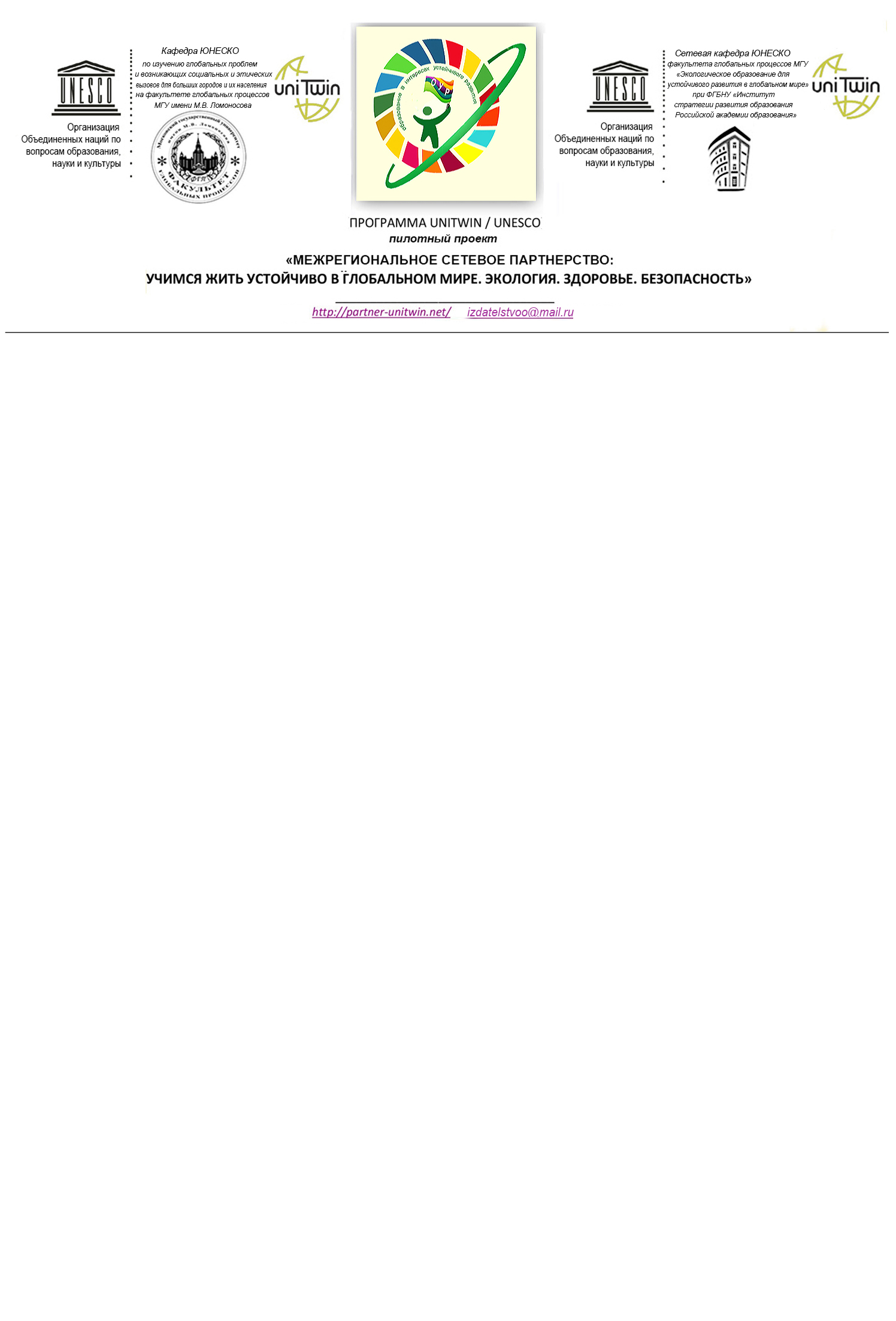 Отчет по реализации  плана работы по образованию в интересах устойчивого развития МОУ «Агинская средняя общеобразовательная школа № 2» Агинского Бурятского округа Забайкальского краяОбщие сведенияТема: «Нематериальное культурное наследие народов России в интересах устойчивого развития региона в 21 веке»Какую работу ведете: инновационную, просветительскую, экспериментальную.(нужное подчеркнуть)Укажите вид планирования: проект, план, дорожная карта, программа, концепция и др (приложите отдельным приложением скан документа)					 (нужное подчеркнуть)Выбранная тема ОУР реализуется в классах: 4 классы  (125 чел), 5 классы (213 чел), 9 классы (46 чел), 10 классы (42 чел) ; Количество участников (педагогические работники - 16 человек).Количество участников (обучающиеся с 5 по 11 классы: 620 человек).Количество участников партнерства, прошедших курсы повышения квалификации (по накопительной с 2016 года) на сайте http://moodle.imc.tomsk.ru/ - нетОписание мероприятий по направлениям деятельности1.Перечень мероприятий для педагогов:2.Перечень мероприятий для обучающихся:12. Фотографий с мероприятий (прилагаются). 13. Педагогами школы готовится к изданию «Сборник методических материалов по устойчивому развитию и духовно-нравственному воспитанию», а также оставлен цифровой след в пространстве интернет по итогам проведения мероприятий.   14. Выводы по отчету: проведено 5 мероприятий  (350 чел), из них для педагогических работников 4 (26 человек), для обучающихся 1  (120 человек).итого мероприятий по ЭО УР  1 мероприятие, где участвовало 32 человек.общее количество участников 350 человек, из них 325 обучающихся, 25 педагогических работников, 5 родителей.15. Укажите, какой опыт по ЭО УР можете представить в 2020-2021 учебном году на вебинарах на сайте: http://moodle.imc.tomsk.ru. Директор школы: Гонгорова Лариса Цыренована, 8- 924- 296- 98- 24, <abaoassh2@mail.ru>Ответственное лицо: Цынгуева Дулмажаб Дугаржаповына,  8-914- 802-51-99, dtsyngueva@mail.ruВ приложении  фотографии с городского фестиваля «Игры наших бабушек», который состоялся в октябре 2019 года в городском парке Г/О Агинское Агинского Бурятского округа Забайкальского края 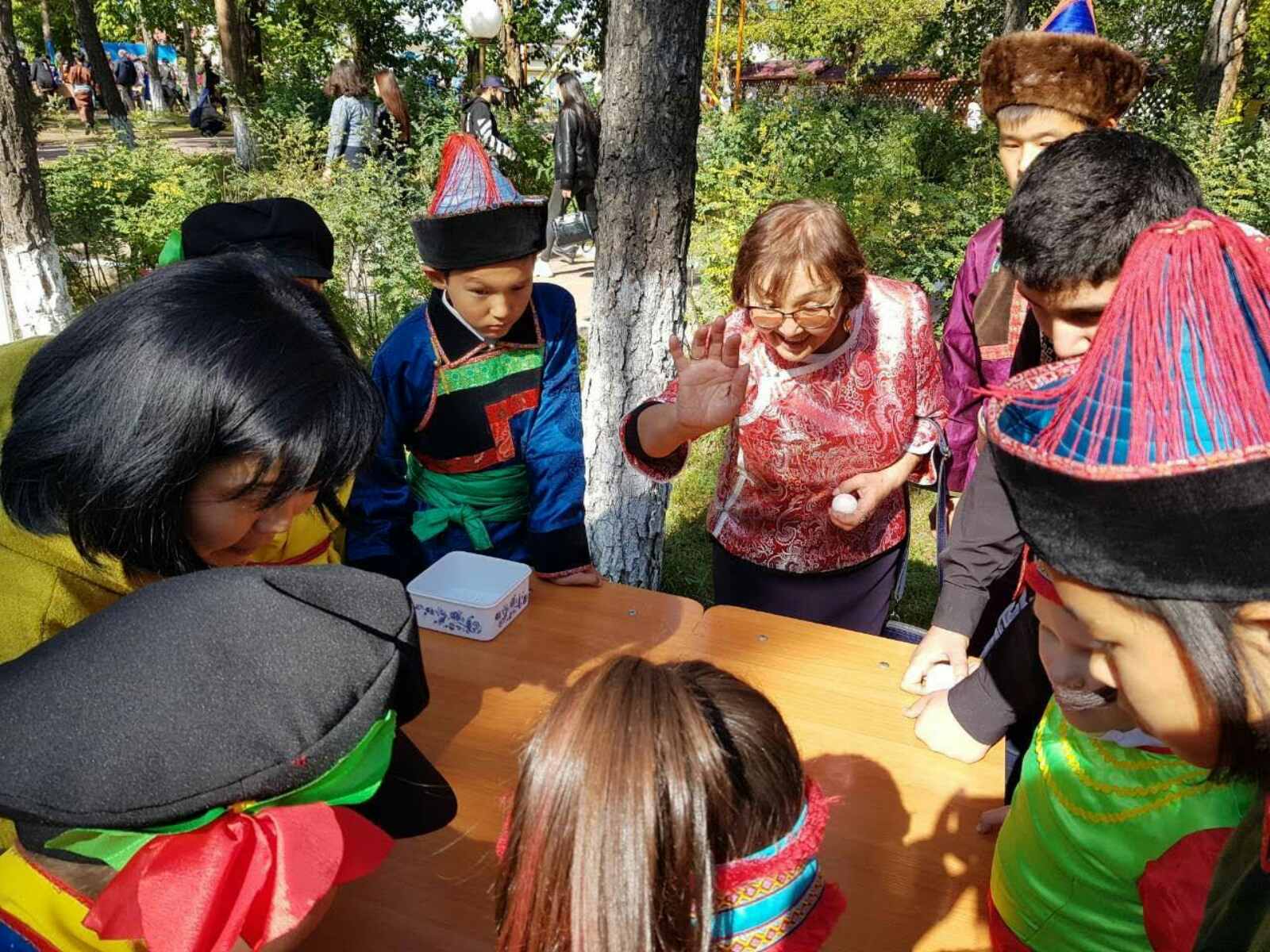 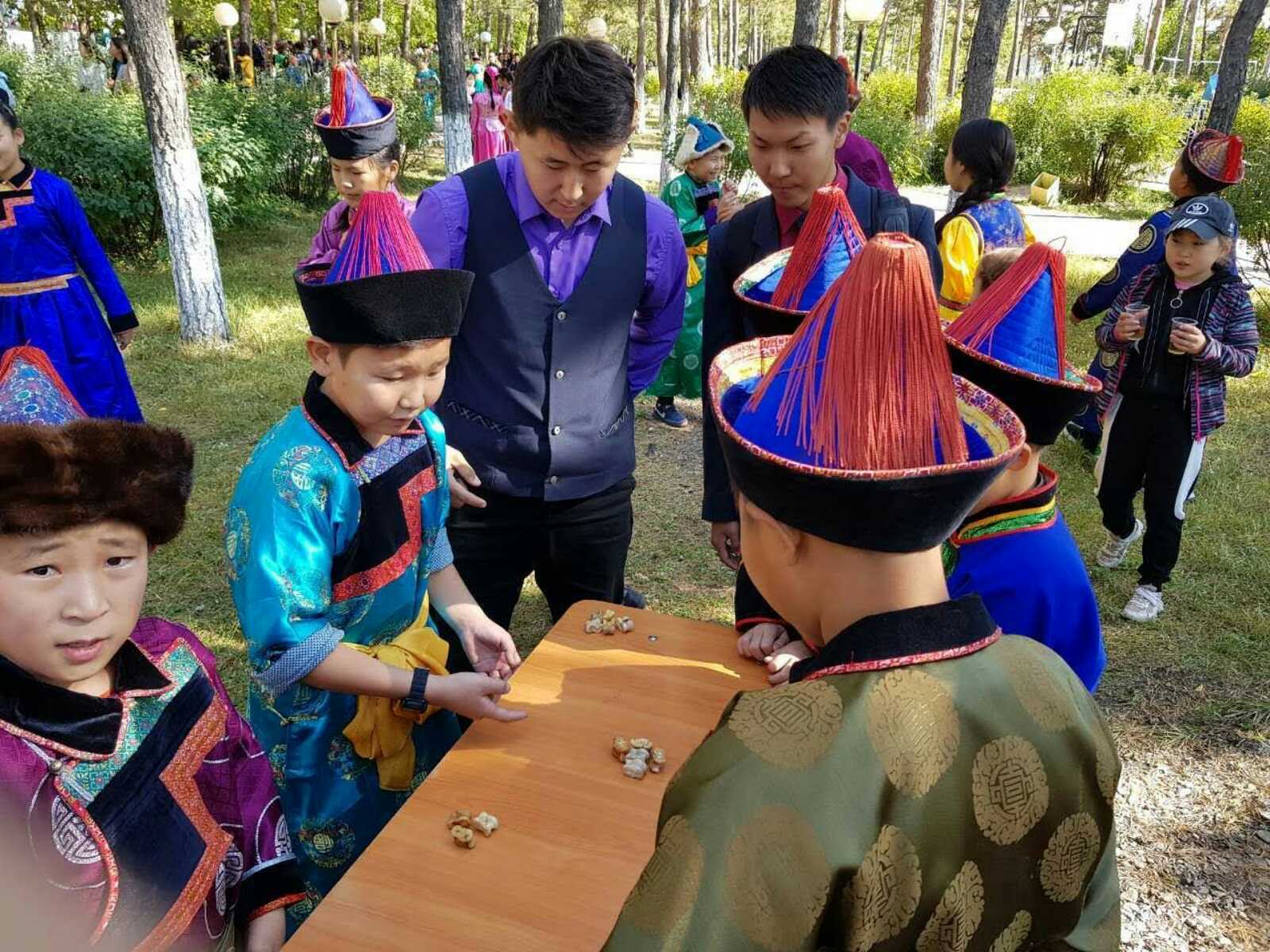 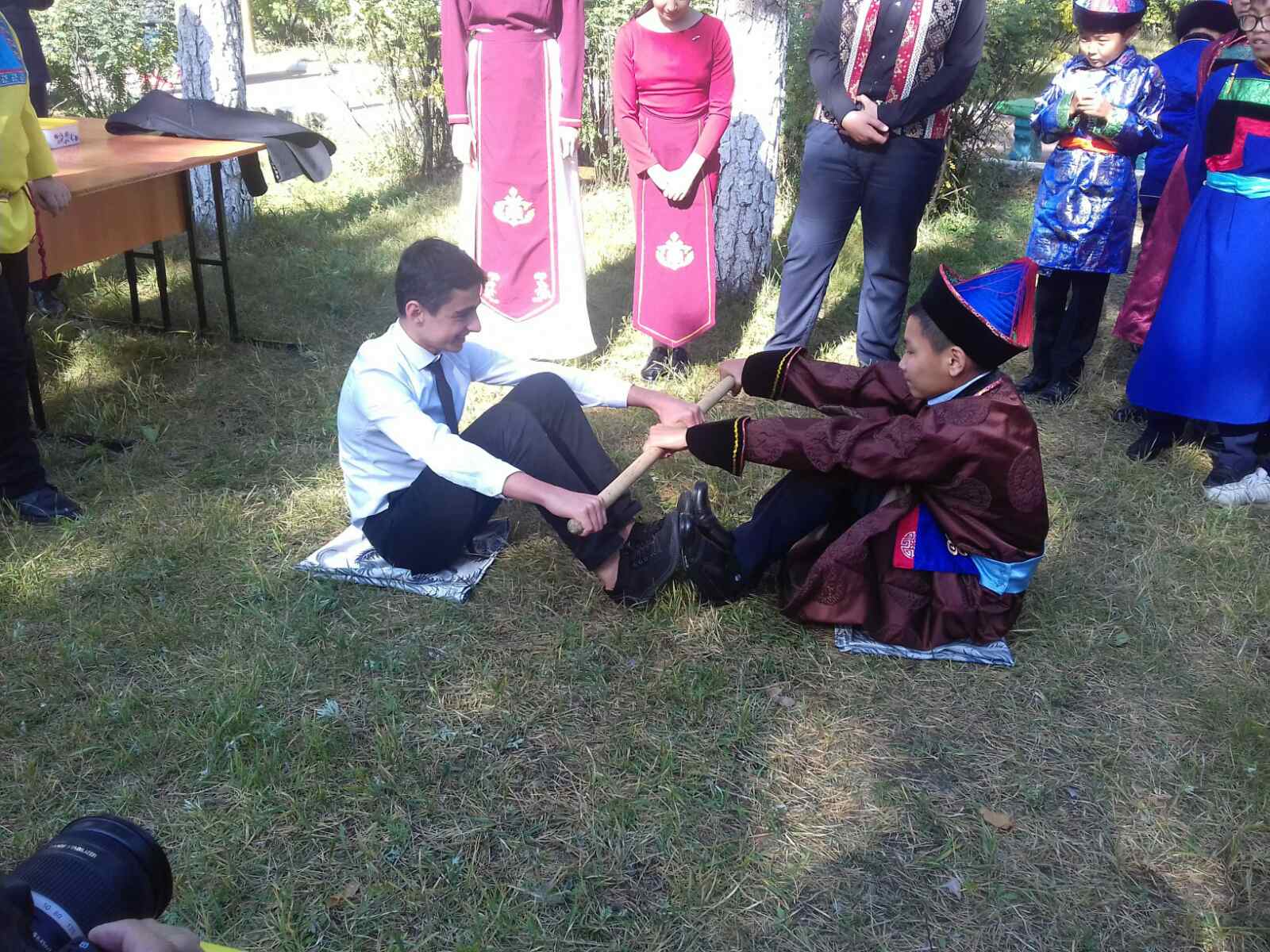 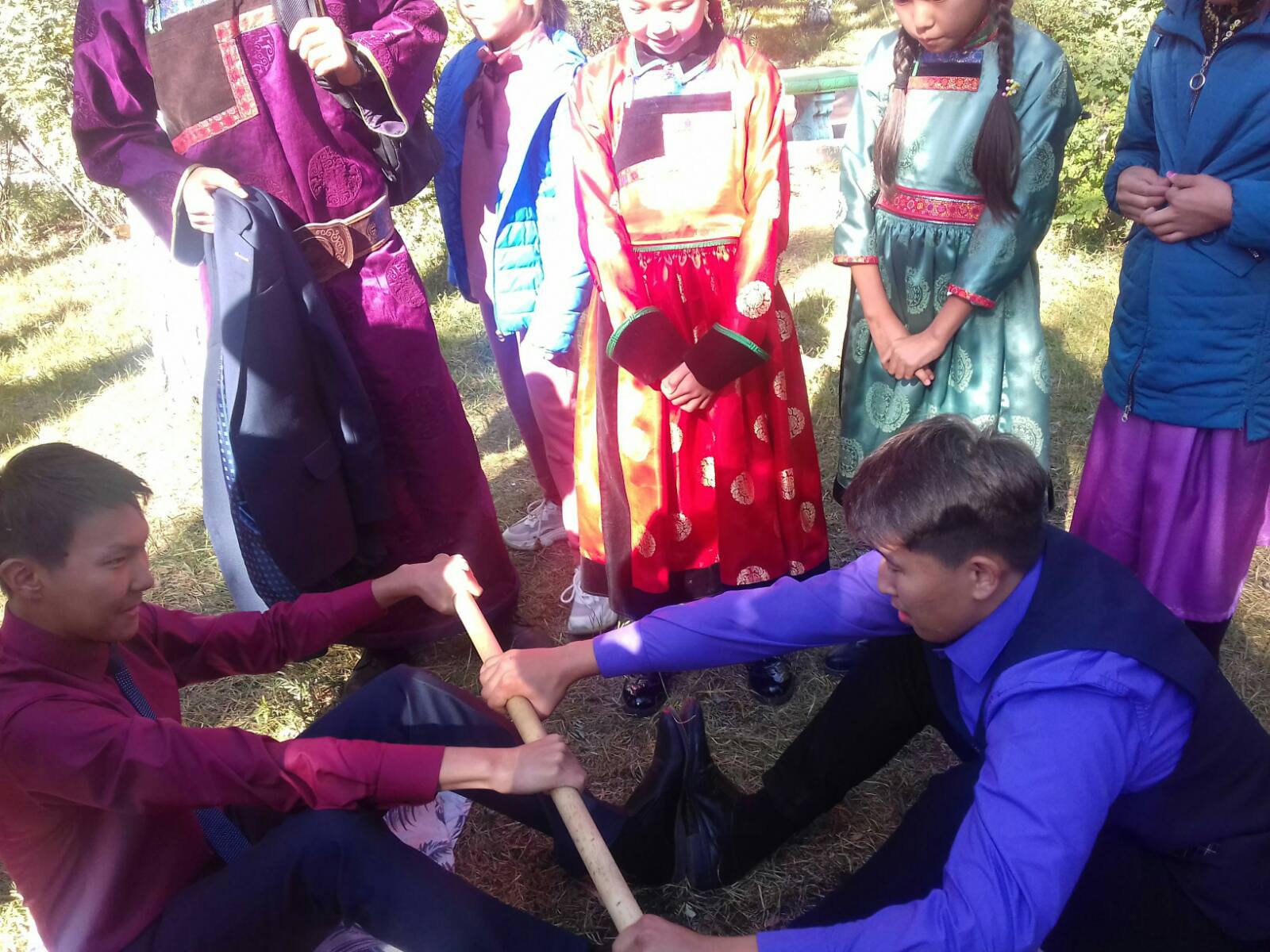 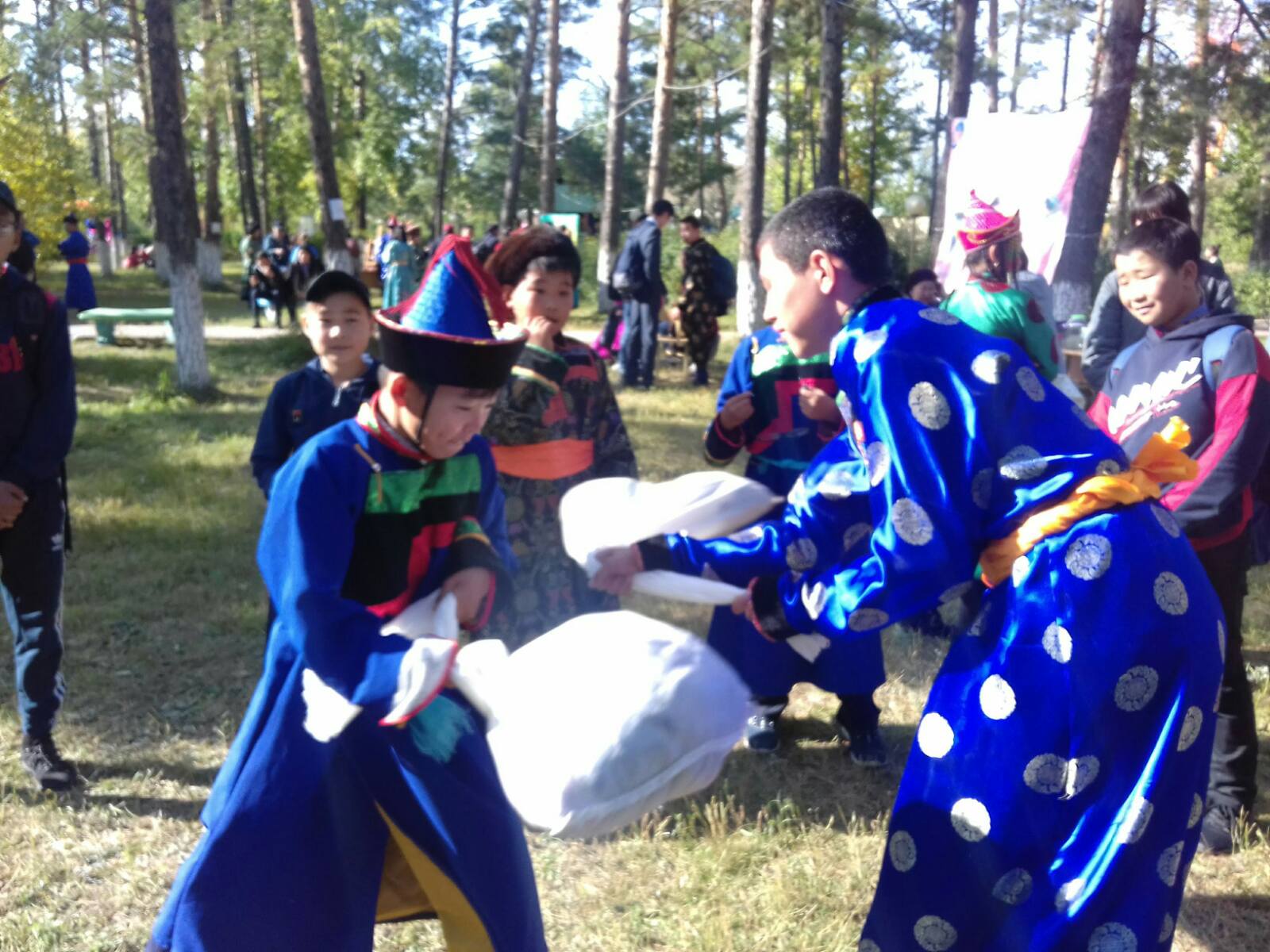 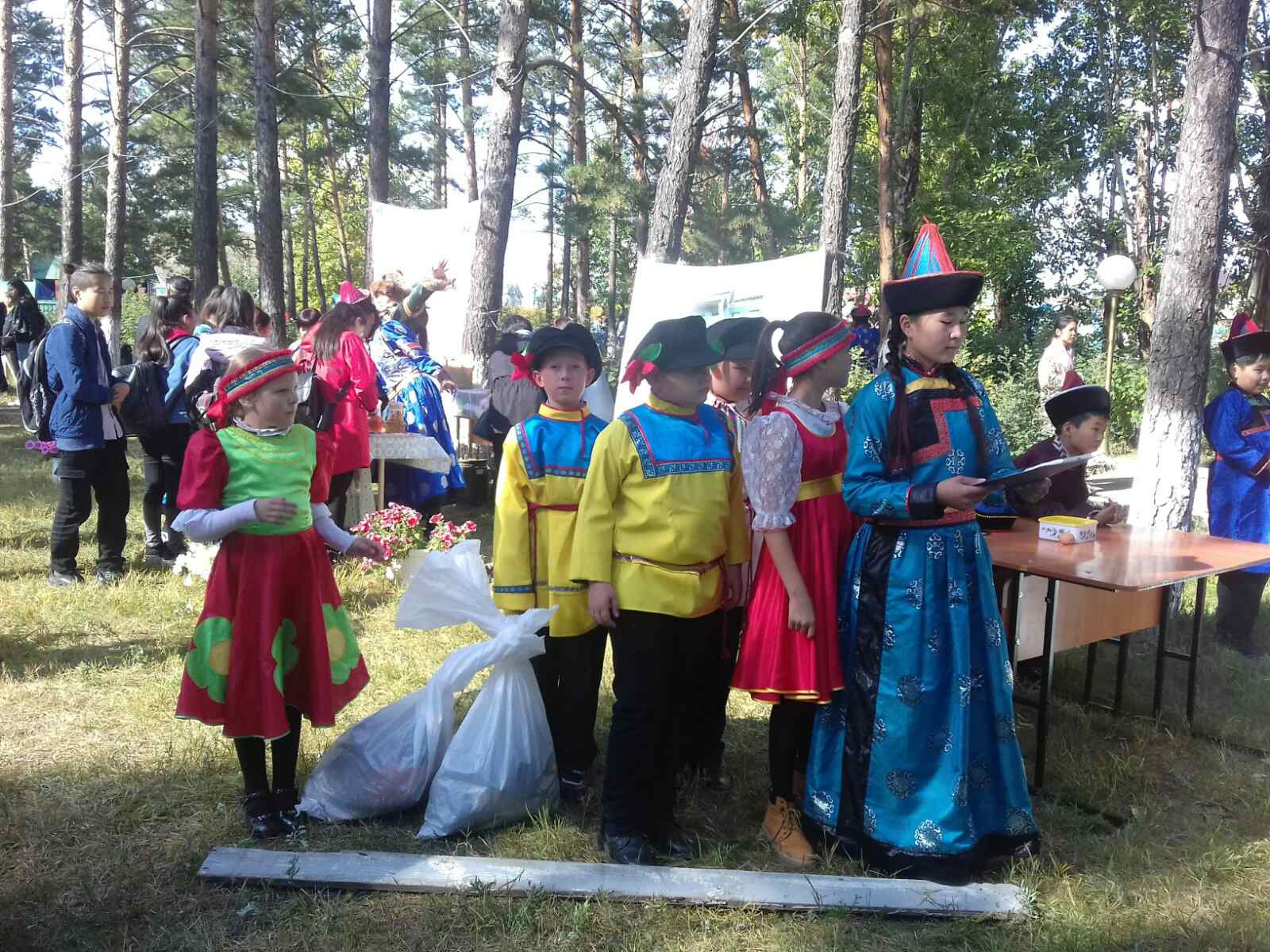 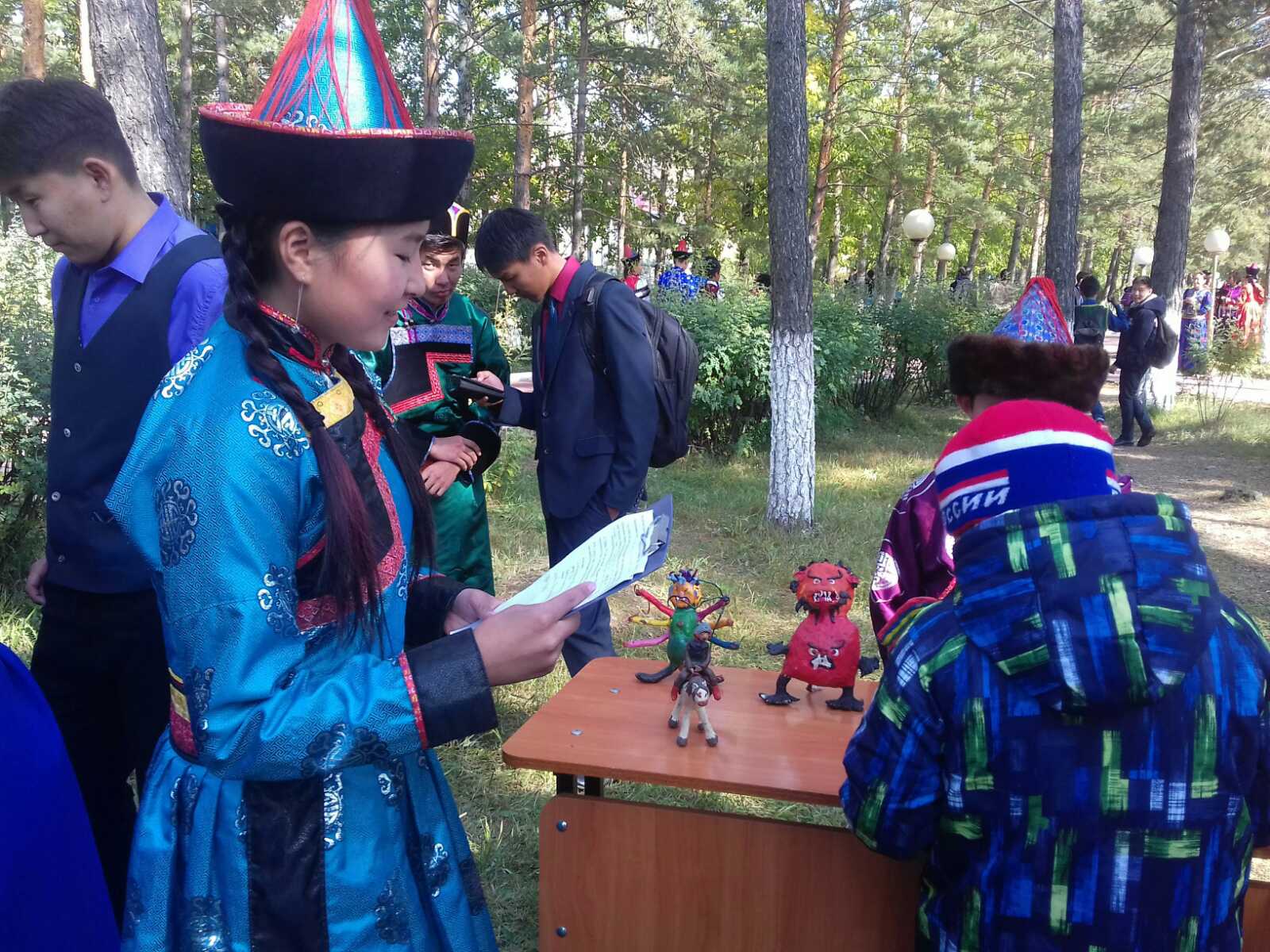 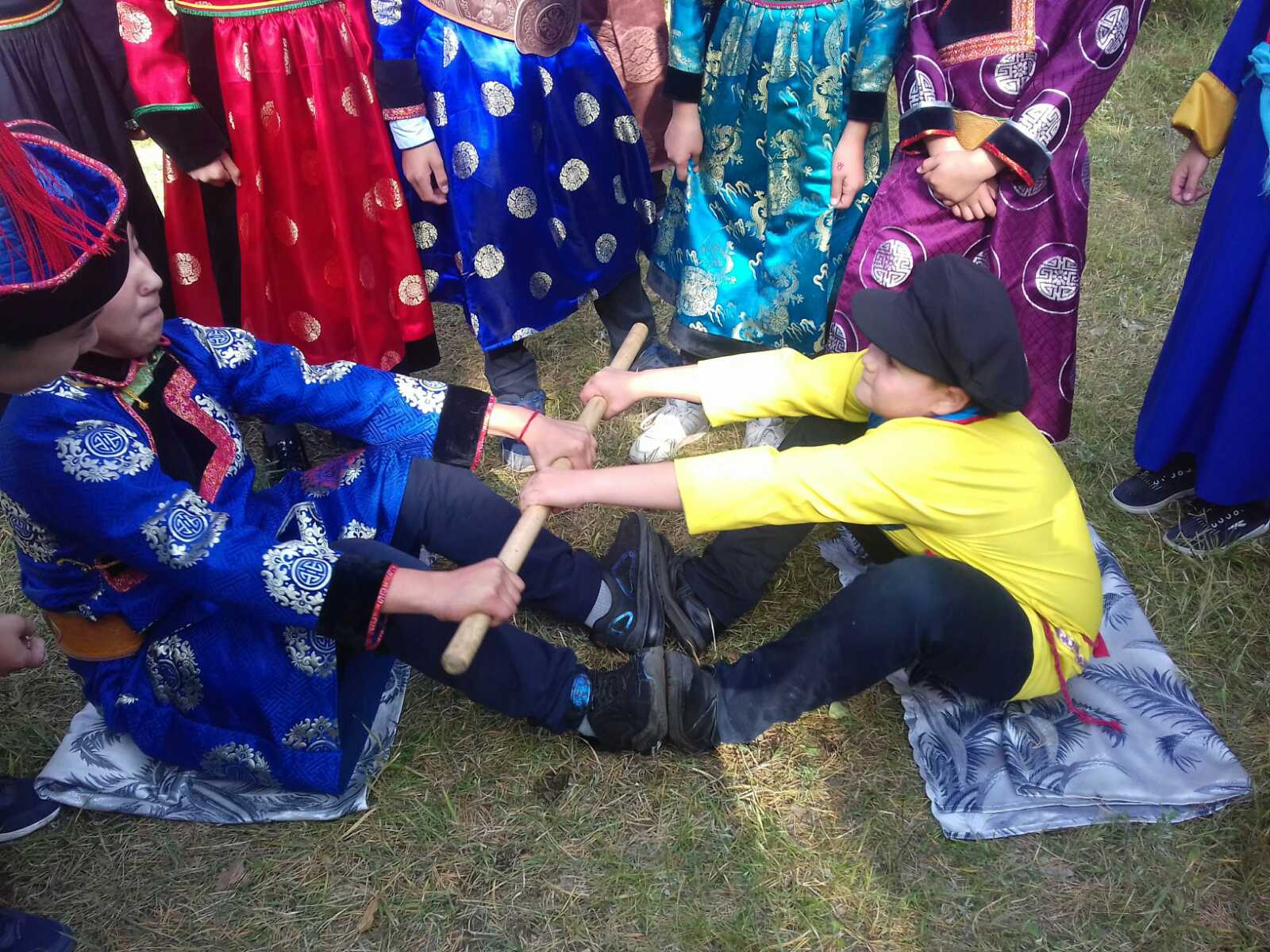 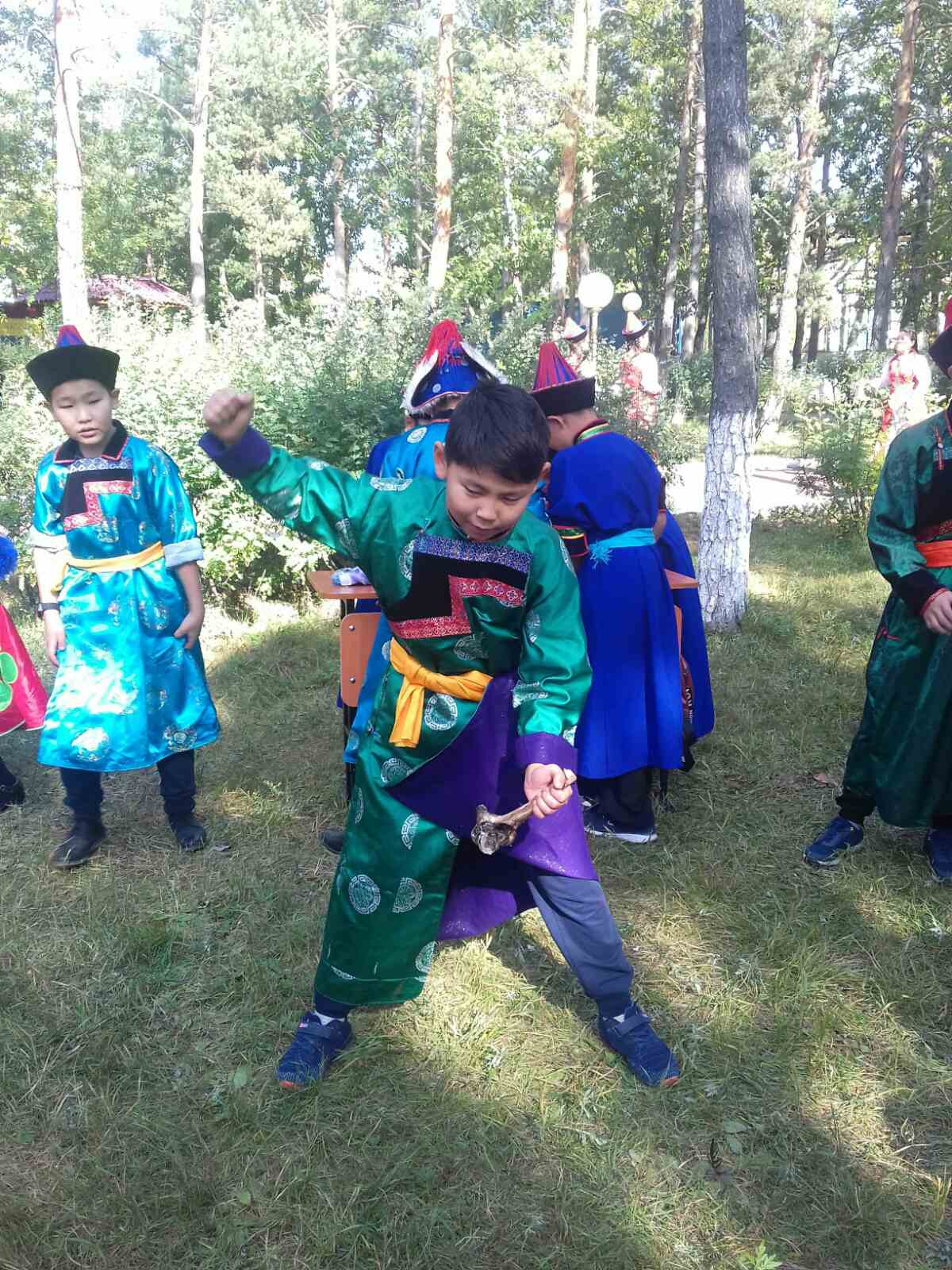 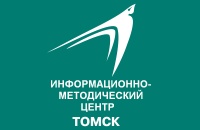 №НаправлениеФорма, уровень, кол-во участников темакраткое содержание1Освоение понятийного аппарата образования для устойчивого развитияВнутришкольные семинары и практикумы, консультации( 27 человек)Зеленые аксиомыО необходимости  использовать в педагогической практике категории и понятия, используемые в рамках сетевого партнерства в интересах устойчивого развития.2Распространение идей и ценностей образования для устойчивого развития среди педагогической общественности, детей и их родителей.Педагогические советы школы, методические семинары, родительские собрания, индивидуальные консультациишкольного уровня ( 64 человека)Рассмотрение и осмысление понятий: устойчивое развитие, экология природы, экология человека, экология души. Эволюция понятия «экология» в контексте идеи устойчивого развития: природа- человек – культура. Концепция Д.С. Лихачева о нематериальном культурном наследии народов России как основы устойчивого развитиячеловечества в 21 веке.3Оказание консультационной помощи учителям и воспитателям, участвующим в проектах сетевого партнерства.Посещение уроков, анализ, самоанализ уроков, Консультационная помощь при проектировании образовательных событий, программ, сценарий учебных занятийМуниципальный и межмуниципальный уровень (12 человек)Метапредметные и личностные результаты – требования ФГОСТехнология инкультурации, Событийный формат Деятельностные формы учебных занятийСпособы: технологии, методы, приемы, операции, обеспечивающие воспитание духовно-нравственных качеств личности как показатель достижения  личностные результаты: 4Разработка и апробация программ внеурочной деятельности по ЭОУР, УМК «Экология учебной деятельности» (Дзятковская Е.Н.), др. региональных материалов (указать конкретно) 1. образовательный модуль2. внеурочная  деятельность;3. культурно-образовательные событияШкольный уровень (6 человек)Программы: 1.Занимательная георафия,2.Основы духовно-нравственной культуры народов России, 3.Традиционная культура: «Русская масленица»4.Традиционная культура бурят: «Сагаалган» и тд.В рамках реализации данных программ и проектов целенаправленно формируется метапредметные и личностные результаты: экологическое сознание, культура здорового образа жизни, эстетическое и нравственное  чувство, развивается духовный потенциал личности.№НаправлениеФорма, уровень, кол-во участников темакраткое содержаниеРаспространение  идей и ценностей образования для устойчивого развития среди детей и их родителейМуниципальный фестиваль традиционных народных игр(50 участников)«Игры наших бабушек»Мероприятие проведено  в городском парке  в рамках Месячника традиционной бурятской культуры в октябре 2019 года, участвовали группы детей и родителей, которые представили в традиционные бурятские игры (шагай наадан, шуур шэдэлсээн  и др)Название статьиНазвание публикацииВыходные данные и электронные адресаРазработка урока по духовно-нравственному направлению на тему «Улаалзай сэсэг».Материал, представленный на конкурс, 2017.http://briop.ru/index.php/component/content/article/9-obrazovanie/news/958-tseremoniya-nagrazhdeniya-pobeditelej-i-prizerov-zaochnogo-mezhregionalnogo-konkursa-uchebno-metodicheskikh-materialov-i-razrabotok-po-dukhovno-nravstvennomu-prosveshcheniyu-i-vospitaniyu-uchashchikhsyaТрадиционные, народные игры наших учениковМежрегиональное сетевое партнёрство «Учимся жить устойчиво в глобальном мире»http://partner-unitwin.net/archives/1549Опыт учрежденияКонтактная информация ответственного лицаСрокиТемаОпыт  реализации программы по духовно-нравственному воспитанию учащихся в интересах устойчивого развития региона в XXI веке. Муниципальное образовательное учреждение «Агинская средняя общеобразовательная  школа № 2» городского округа  «Поселок Агинское» Забайкальского краяЦынгуева Дулмажаб Дугаржаповна, 8-914- 802-51-99, dtsyngueva@mail.ruОктябрь-ноябрь  2020 годаМетодические аспекты формирования духовности и нравственности личности в современной школе в интересах устойчивого развития региона в 21 веке